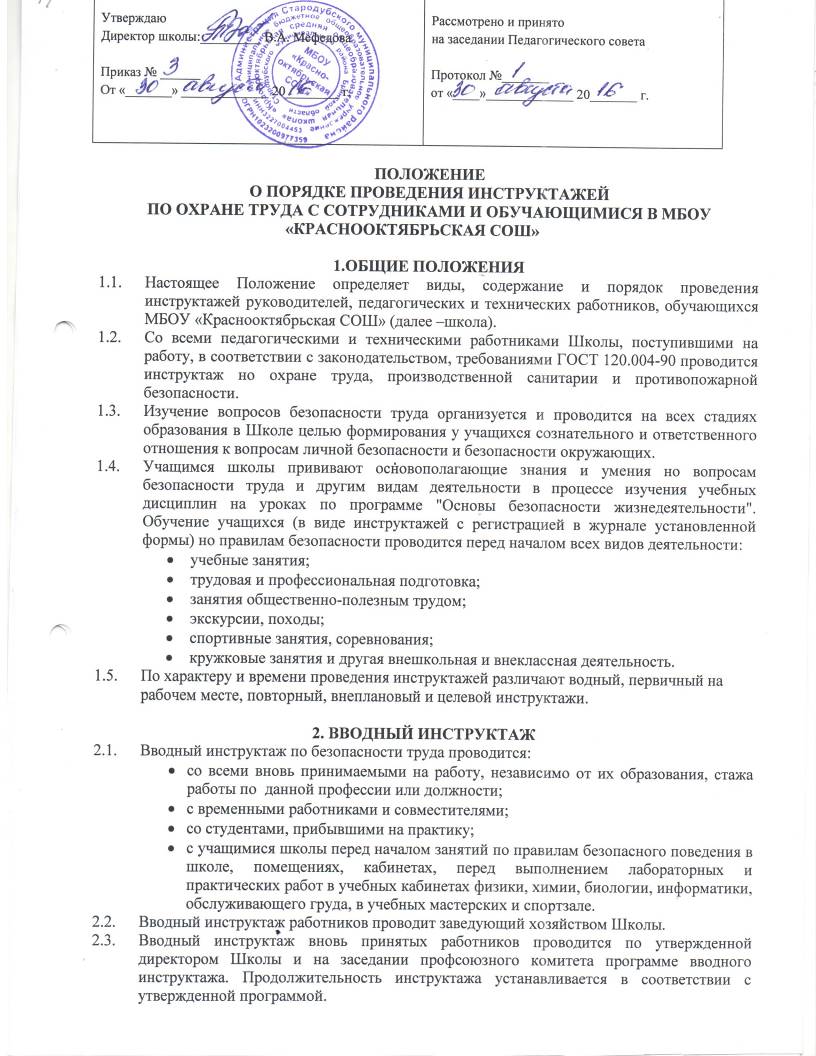 ПОЛОЖЕНИЕ О ПОРЯДКЕ ПРОВЕДЕНИЯ ИНСТРУКТАЖЕЙ ПО ОХРАНЕ ТРУДА С СОТРУДНИКАМИ И ОБУЧАЮЩИМИСЯ В МБОУ «КРАСНООКТЯБРЬСКАЯ СОШ»	1.ОБЩИЕ ПОЛОЖЕНИЯНастоящее Положение определяет виды, содержание и порядок проведения инструктажей руководителей, педагогических и технических работников, обучающихся  МБОУ «Краснооктябрьская СОШ» (далее –школа).Со всеми педагогическими и техническими работниками Школы, поступившими на работу, в соответствии с законодательством, требованиями ГОСТ 120.004-90 проводится инструктаж но охране труда, производственной санитарии и противопожарной безопасности.Изучение вопросов безопасности труда организуется и проводится на всех стадиях образования в Школе целью формирования у учащихся сознательного и ответственного отношения к вопросам личной безопасности и безопасности окружающих.Учащимся школы прививают основополагающие знания и умения но вопросам безопасности труда и другим видам деятельности в процессе изучения учебных дисциплин на уроках по программе "Основы безопасности жизнедеятельности". Обучение учащихся (в виде инструктажей с регистрацией в журнале установленной формы) но правилам безопасности проводится перед началом всех видов деятельности:учебные занятия;трудовая и профессиональная подготовка;занятия общественно-полезным трудом;экскурсии, походы;спортивные занятия, соревнования;кружковые занятия и другая внешкольная и внеклассная деятельность.По характеру и времени проведения инструктажей различают водный, первичный на рабочем месте, повторный, внеплановый и целевой инструктажи.2. ВВОДНЫЙ ИНСТРУКТАЖВводный инструктаж по безопасности труда проводится:со всеми вновь принимаемыми на работу, независимо от их образования, стажа работы по  данной профессии или должности;с временными работниками и совместителями;со студентами, прибывшими на практику;	с учащимися школы перед началом занятий по правилам безопасного поведения в школе, помещениях, кабинетах, перед выполнением лабораторных и практических работ в учебных кабинетах физики, химии, биологии, информатики, обслуживающего груда, в учебных мастерских и спортзале.Вводный инструктаж работников проводит заведующий хозяйством Школы.Вводный инструктаж вновь принятых работников проводится по утвержденной директором Школы и на заседании профсоюзного комитета программе вводного инструктажа. Продолжительность инструктажа устанавливается в соответствии с утвержденной программой.В Школе разработано несколько программ вводного инструктажа:работниковШколы;программа вводного инструктажа для учащихся;программа вводного инструктажа для учащихся в кабинетах физики, химии, биологии, информатики, обслуживающего труда, в учебных мастерских и спортзале.С учащимися вводный инструктаж проводят:классные руководители, воспитатели, педагоги дополнительного образования, каждый со своим классом, группой;учителя физики, химии, биологии, информатики, технологии, физкультуры, ОБЖ.Вводный инструктаж должен проводиться в специально оборудованном для этих целей помещении или в кабинете по охране труда, где должны быть учебно-методические пособия, правила охраны труда при выполнении различных видов работ, плакаты по безопасности работы, образцы средств защиты и др.О проведении вводного инструктажа с работниками делается запись в журнале регистрации вводного инструктажа по охране труда с обязательной подписью инструктируемого и инструктирующего.Проведение вводного инструктажа с учащимися регистрируют в журнале инструктажа учащихся по охране труда с обязательной подписью инструктируемого и инструктирующего.3. ПЕРВИЧНЫЙ ИНСТРУКТАЖ НА РАБОЧЕМ МЕСТЕПервичный инструктаж на рабочем месте до начала производственной деятельности проводится:со всеми вновь принятыми в Школе работниками;с работниками, выполняющими новую для них работу;с временными работниками и совместителями;со студентами, прибывшими на производственное обучение или практику;с учащимися перед изучением каждой новой темы при проведении практических занятий в учебных лабораториях, классах, мастерских;при проведении внешкольных занятий в кружках, секциях;с учащимися при работе в кабинетах физики, химии, информатики, биологии, обслуживающего труда, в спортзалах и мастерских;при проведении внешкольных и внеклассных мероприятий по семи рекомендуемым направлениям: пожарная безопасность; электробезопасность; профилактика детского дорожно-транспортного травматизма; безопасность на воде, на льду; меры безопасности при проведении спортивных соревнований, экскурсий, походов, на спортплощадке; профилактика негативных криминогенных ситуаций; правила безопасного обращения со взрывоопасными предметами, веществами, при проведении летней оздоровительной работы и трудовой практики.Первичный инструктаж на рабочем месте с педагогическими работниками проводит директор Школы или один из его заместителей, на кого приказом по школе возложено проведение первичного инструктажа.Первичный инструктаж на рабочем месте с техническим и обслуживающим персоналом проводит заведующий хозяйством или иное лицо, на которое приказом по Школе возложено проведение первичного инструктажа.Противопожарный инструктаж с работниками проводится лицом, ответственным за его проведение.Первичный инструктаж на рабочем месте с учащимися проводят:классные руководители, воспитатели, педагоги дополнительного образования, тренеры, каждый со своим классом, группой;учителя физики, химии, биологии, информатики, обслуживающего труда, трудового обучения, физкультуры, ОБЖ, каждый по своему предмету.Первичный инструктаж на рабочем месте с педагогическими работниками Школы проводится по программе первичного инструктажа на рабочем месте, утвержденной директором Школы и на заседании профсоюзного комитета, и по их должностным обязанностям по охране труда.Первичный инструктаж на рабочем месте с техническим и обслуживающим персоналом Школы проводится по инструкциям по охране труда на рабочем месте, разработанным для каждой профессии и утвержденным директором Школы и на заседании профсоюзного комитета.Противопожарный инструктаж проводится отдельно со всеми работниками по инструкции "О мерах пожарной безопасности", утвержденной директором Школы и на заседании профсоюзного комитета, в сроки проведения инструктажа на рабочем месте.Первичный инструктаж на рабочем месте с учащимися проводится по инструкциям по охране труда на рабочем месте для соответствующих кабинетов, спортзала, мастерских и по инструкциям по семи рекомендуемым направлениям, утвержденным директором Школы и на заседании профсоюзного комитета.Номенклатура должностей и профессий, для которых должны разрабатываться свои инструкции по охране пруда для проведения первичного инструктажа на рабочем месте, определяется приказом директора Школы .Первичный инструктаж па рабочем месте и противопожарный инструктаж с работниками регистрируются в журналах установленной формы с обязательной подписью инструктируемого и инструктирующего. В данном журнале оформляется допуск к работе с подписью лица, непосредственно отвечающего за работу инструктируемого.Первичный инструктаж па рабочем месте с учащимися регистрируется в том же журнале, что и вводный инструктаж, с обязательной подписью инструктируемого и инструктирующего.4. ПОВТОРНЫЙ ИНСТРУКТАЖ НА РАБОЧЕМ МЕСТЕПовторный инструктаж на рабочем месте с работниками проводится по программам первичного инструктажа на рабочем месте, по должностным обязанностям по охране труда, инструкциям по охране труда на рабочем месте, инструкции о мерах пожарной безопасности.Для педагогических работников, технического и обслуживающего персонала повторный инструктаж на рабочем месте и противопожарный инструктаж проводятся один раз в год не позднее месяца с начала учебного года.С учащимися повторный инструктаж па рабочем месте проводится не реже двух раз в год по инструкциям по охране труда на рабочем месте, инструкциям при проведении внешкольных и внеклассных мероприятий по семи  рекомендуемым направлениям.Повторный инструктаж па рабочем месте регистрируется в тех же журналах, что и первичный инструктаж.5.ВНЕПЛАНОВЫЙ ИНСТРУКТАЖВнеплановый инструктаж проводится:при введении в действие новых или переработанных стандартов, правил, инструкций по охране труда, а также изменений к ним;в связи с изменившимися условиями труда;при нарушении работающими и учащимися требований безопасности труда, которые могут привести или привели к травме, аварии, взрыву или пожару, отравлению;по требованию органов надзора;при перерывах в работе более чем на 60 календарных дней.Внеплановый инструктаж проводится индивидуально или с группой работников одной профессии, с группой учащихся но одному вопросу.Объем и содержание инструктажа определяются в каждом конкретном случае в зависимости от причин и обстоятельств, вызвавших необходимость его проведения.Внеплановый инструктаж регистрируется в журналах инструктажа на рабочем месте с обязательной подписью инструктируемого и инструктирующего и указанием причины проведения внепланового инструктажа.6.ЦЕЛЕВОЙ ИНСТРУКТАЖЦелевой инструктаж проводится с работниками и учащимися перед выполнением ими разовых поручений, не связанных с их служебными обязанностями или учебными программами.Разовые поручения оформляются приказом директора Школы . Исполнители обеспечиваются при этом спецодеждой и иными средствами защиты и необходимым для выполнения работы инструментом, инвентарем.Запрещается давать разовые поручения по выполнению опасных и вредных работ, требующих специальной подготовки, навыков по выполнению данного вида работы, специальных приспособлений и т. д.Регистрация целевого инструктажа в журнале регистрации инструктажей не предусмотрена, однако устно инструктаж проводить необходимо.7.ОБЩИЕ ТРЕБОВАНИЯДата регистрации вводного инструктажа и инструктажа на рабочем месте в специальном журнале с учащимися по химии, физике, биологии, трудовому обучению, физической культуре, основам безопасности жизнедеятельности должна совпадать с записью о проведении данных инструктажей в классном журнале.Вводный инструктаж с учащимися, инструктаж по охране труда при организации общественно-полезного труда и при проведении внеклассных и внешкольных мероприятий по семи рекомендуемым направлениям проводится классным руководителем, воспитателем, педагогом дополнительного образования, тренером со своим классом, группой и регистрируется в специальном журнале установленной формы отдельно для каждого класса, группы.Все журналы регистрации инструктажей:вводного по охране труда с работниками;по охране труда на рабочем месте с педагогическими работниками и специалистами;по охране труда на рабочем месте с техническим и обслуживающим персоналом;по охране труда с учащимися (вводного, на рабочем месте и при проведении внешкольных, внеклассных мероприятий) - должны быть пронумерованы, прошнурованы, скреплены печатью с указанием количества листов и с подписью директора Учреждения.Все инструкции по охране труда для работников, разработанные согласно номенклатуре должностей и профессий в соответствии с приказом директора Школы , утверждаются директором Школы и на заседании профсоюзного комитета с указанием номера протокола.Все инструкции по охране труда в образовательном учреждении регистрируются в журнале учета инструкций по охране труда и выдаются работникам учреждения с регистрацией в журнале учета выдачи инструкций по охране труда.УтверждаюДиректор школы:_________ В.А. МефедоваПриказ № ______От «_______» _____________ 20________ г.Рассмотрено и принято на заседании Педагогического советаПротокол №_______ от «____»_____________ 20_______ г.